Tôi đồng ý cho BP.HCNS xác minh các chi tiết cá nhân của tôi trong quá trình làm việc các Công ty trước đây. Tôi xác nhận đã cung cấp các thông tin chính xác và đúng sự thật trong bản lý lịch này. Đây là cơ sở buộc tôi thôi việc nếu có những lời khai gian dối.Ngày ……./……/……..	 Chữ ký của ứng viên  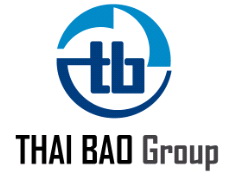 PHIẾU THÔNG TINỨNG VIÊNBiểu mẫu số05-QT/TD-HCNSPHIẾU THÔNG TINỨNG VIÊNNgày ban hành11/09/2017PHIẾU THÔNG TINỨNG VIÊNLần soát xét01PHIẾU THÔNG TINỨNG VIÊNSố trang02A.DÀNH CHO ỨNG VIÊN:A.DÀNH CHO ỨNG VIÊN:A.DÀNH CHO ỨNG VIÊN:A.DÀNH CHO ỨNG VIÊN:A.DÀNH CHO ỨNG VIÊN:A.DÀNH CHO ỨNG VIÊN:I/ THÔNG TIN CÁ NHÂN:I/ THÔNG TIN CÁ NHÂN:I/ THÔNG TIN CÁ NHÂN:I/ THÔNG TIN CÁ NHÂN:I/ THÔNG TIN CÁ NHÂN:I/ THÔNG TIN CÁ NHÂN:Họ và tên:…………………………………………Họ và tên:…………………………………………Họ và tên:…………………………………………Vị trí ứng tuyển:……………………………………………Vị trí ứng tuyển:……………………………………………Vị trí ứng tuyển:……………………………………………Ngày sinh:……../…….../…………Giới tính:          Nam                          NữGiới tính:          Nam                          NữĐịa chỉ hiện nay:…………………………………………...…………………………………………………………….……………………………………………………………..Địa chỉ hiện nay:…………………………………………...…………………………………………………………….……………………………………………………………..Địa chỉ hiện nay:…………………………………………...…………………………………………………………….……………………………………………………………..Dân tộc:……………………………Dân tộc:……………………………Tôn giáo:………………….Tôn giáo:………………….Điện thoại liên lạc:………………………..Mail:………………………………………Điện thoại liên lạc:………………………..Mail:………………………………………Số CMND:………………………………………Số CMND:………………………………………Nơi cấp:……………………………Nơi cấp:……………………………Ngày cấp:………………Số sổ BHXH( nếu có):…………………………………………Tình trạng sức khỏe:………………Tình trạng sức khỏe:………………Chiều cao:………………..Chiều cao:………………..Cân nặng:……………………………Cân nặng:……………………………Tình trạng hôn nhân:                                      Độc thân:                 Có gia đình:                  Ly dị:                Góa:Tình trạng hôn nhân:                                      Độc thân:                 Có gia đình:                  Ly dị:                Góa:Tình trạng hôn nhân:                                      Độc thân:                 Có gia đình:                  Ly dị:                Góa:Tình trạng hôn nhân:                                      Độc thân:                 Có gia đình:                  Ly dị:                Góa:Tình trạng hôn nhân:                                      Độc thân:                 Có gia đình:                  Ly dị:                Góa:Tình trạng hôn nhân:                                      Độc thân:                 Có gia đình:                  Ly dị:                Góa:II/ THÔNG TIN GIA ĐÌNH:II/ THÔNG TIN GIA ĐÌNH:II/ THÔNG TIN GIA ĐÌNH:II/ THÔNG TIN GIA ĐÌNH:II/ THÔNG TIN GIA ĐÌNH:II/ THÔNG TIN GIA ĐÌNH:Họ và tênQuan hệNăm sinhNghề nghiệpĐịa chỉ thường trú:Địa chỉ thường trú:III/ TRÌNH ĐỘ HỌC VẤN:III/ TRÌNH ĐỘ HỌC VẤN:III/ TRÌNH ĐỘ HỌC VẤN:III/ TRÌNH ĐỘ HỌC VẤN:III/ TRÌNH ĐỘ HỌC VẤN:III/ TRÌNH ĐỘ HỌC VẤN:1-Các văn bằng đã đạt được1-Các văn bằng đã đạt được1-Các văn bằng đã đạt được1-Các văn bằng đã đạt được1-Các văn bằng đã đạt được1-Các văn bằng đã đạt đượcTên trườngTên trườngChuyên ngànhChuyên ngànhNăm tốt nghiệpBằng cấp đạt được2-Các khóa huấn luyện:2-Các khóa huấn luyện:2-Các khóa huấn luyện:2-Các khóa huấn luyện:2-Các khóa huấn luyện:2-Các khóa huấn luyện:Đơn vị tổ chứcĐơn vị tổ chứcTên khóa họcTên khóa họcThời gian họcChứng chỉ3-Ngoại ngữ3-Ngoại ngữ3-Ngoại ngữ3-Ngoại ngữ3-Ngoại ngữ3-Ngoại ngữTiếngGiỏiKháTrung bìnhYếuVăn bằng và nơi cấpTiếng anh:Khác:………………….4-Kỹ năng vi tính:Các chương trìnhGiỏiKháTrung bìnhYếuVăn bằng và nơi cấpMicrosoft OfficeKhác: …………………Mục tiêu phát triển sự nghiệp (Xin mô tả ngắn gọn vị trí/chức vụ mong muốn đạt được?)………………………………………………………………………………………………………Mục tiêu phát triển sự nghiệp (Xin mô tả ngắn gọn vị trí/chức vụ mong muốn đạt được?)………………………………………………………………………………………………………Mục tiêu phát triển sự nghiệp (Xin mô tả ngắn gọn vị trí/chức vụ mong muốn đạt được?)………………………………………………………………………………………………………Mục tiêu phát triển sự nghiệp (Xin mô tả ngắn gọn vị trí/chức vụ mong muốn đạt được?)………………………………………………………………………………………………………Mục tiêu phát triển sự nghiệp (Xin mô tả ngắn gọn vị trí/chức vụ mong muốn đạt được?)………………………………………………………………………………………………………Mức lương (trước thuế) mong đợi……………………………….Bạn có thể làm việc ngoài giờ không?Bạn có thể làm việc ngoài giờ không?Bạn có thể làm việc ngoài giờ không?CóĐôi khiKhôngBạn có thể làm việc ở Tỉnh, Thành phố khác?Bạn có thể làm việc ở Tỉnh, Thành phố khác?Bạn có thể làm việc ở Tỉnh, Thành phố khác?CóĐôi khiKhôngKhi nào bạn có thể nhận việc nếu được tuyển dụng ?                             Ngay lập tức                         Sau ……..ngàyKhi nào bạn có thể nhận việc nếu được tuyển dụng ?                             Ngay lập tức                         Sau ……..ngàyKhi nào bạn có thể nhận việc nếu được tuyển dụng ?                             Ngay lập tức                         Sau ……..ngàyKhi nào bạn có thể nhận việc nếu được tuyển dụng ?                             Ngay lập tức                         Sau ……..ngàyKhi nào bạn có thể nhận việc nếu được tuyển dụng ?                             Ngay lập tức                         Sau ……..ngàyKhi nào bạn có thể nhận việc nếu được tuyển dụng ?                             Ngay lập tức                         Sau ……..ngàyNhững hoạt động ưa thích lúc nhàn rỗi? …………………………………………………………………………………………………………………………………………………………………………………………………………………………………………………………………………………………………………………………………………….Những hoạt động ưa thích lúc nhàn rỗi? …………………………………………………………………………………………………………………………………………………………………………………………………………………………………………………………………………………………………………………………………………….Những hoạt động ưa thích lúc nhàn rỗi? …………………………………………………………………………………………………………………………………………………………………………………………………………………………………………………………………………………………………………………………………………….Những hoạt động ưa thích lúc nhàn rỗi? …………………………………………………………………………………………………………………………………………………………………………………………………………………………………………………………………………………………………………………………………………….Những hoạt động ưa thích lúc nhàn rỗi? …………………………………………………………………………………………………………………………………………………………………………………………………………………………………………………………………………………………………………………………………………….Những hoạt động ưa thích lúc nhàn rỗi? …………………………………………………………………………………………………………………………………………………………………………………………………………………………………………………………………………………………………………………………………………….Xin liệt kê những điểm mạnh mà cấp trên, đồng nghiệp hay bạn bè thường nêu ra khi nói về bạn ………………………………………..……………………………………………………………………….Xin liệt kê những điểm mạnh mà cấp trên, đồng nghiệp hay bạn bè thường nêu ra khi nói về bạn ………………………………………..……………………………………………………………………….Xin liệt kê những điểm mạnh mà cấp trên, đồng nghiệp hay bạn bè thường nêu ra khi nói về bạn ………………………………………..……………………………………………………………………….Xin liệt kê những điểm mạnh mà cấp trên, đồng nghiệp hay bạn bè thường nêu ra khi nói về bạn ………………………………………..……………………………………………………………………….Bạn tự đánh giá về mình như thế nào?……………………………………………….…………………………………………………….Bạn tự đánh giá về mình như thế nào?……………………………………………….…………………………………………………….Bạn biết thông tin tuyển dunng của Công ty chúng tôi qua:               Quảng cáo                                                          Người thân tại                                Công ty Khác               Bạn bè                                                               Trung tâm giới thiệu việc làmBạn biết thông tin tuyển dunng của Công ty chúng tôi qua:               Quảng cáo                                                          Người thân tại                                Công ty Khác               Bạn bè                                                               Trung tâm giới thiệu việc làmBạn biết thông tin tuyển dunng của Công ty chúng tôi qua:               Quảng cáo                                                          Người thân tại                                Công ty Khác               Bạn bè                                                               Trung tâm giới thiệu việc làmBạn biết thông tin tuyển dunng của Công ty chúng tôi qua:               Quảng cáo                                                          Người thân tại                                Công ty Khác               Bạn bè                                                               Trung tâm giới thiệu việc làmBạn biết thông tin tuyển dunng của Công ty chúng tôi qua:               Quảng cáo                                                          Người thân tại                                Công ty Khác               Bạn bè                                                               Trung tâm giới thiệu việc làmBạn biết thông tin tuyển dunng của Công ty chúng tôi qua:               Quảng cáo                                                          Người thân tại                                Công ty Khác               Bạn bè                                                               Trung tâm giới thiệu việc làmIV/KINH NGHIỆM LÀM VIỆC: (Vui lòng ghi rõ 3 nơi làm việc gần đây nhất)IV/KINH NGHIỆM LÀM VIỆC: (Vui lòng ghi rõ 3 nơi làm việc gần đây nhất)IV/KINH NGHIỆM LÀM VIỆC: (Vui lòng ghi rõ 3 nơi làm việc gần đây nhất)IV/KINH NGHIỆM LÀM VIỆC: (Vui lòng ghi rõ 3 nơi làm việc gần đây nhất)IV/KINH NGHIỆM LÀM VIỆC: (Vui lòng ghi rõ 3 nơi làm việc gần đây nhất)IV/KINH NGHIỆM LÀM VIỆC: (Vui lòng ghi rõ 3 nơi làm việc gần đây nhất)1)Từ:……………………………….Đến:…………………………………1)Từ:……………………………….Đến:…………………………………Tên Công ty:……………………………….....………………………………………………..Tên Công ty:……………………………….....………………………………………………..Tên Công ty:……………………………….....………………………………………………..Chức vụ:………………..………………………………………….Địa chỉ:……………………………..………………………………………:………………………………….Địa chỉ:……………………………..………………………………………:………………………………….Ngành sản xuất kinh doanh:………………...………………………………………………..………………………………………………..Ngành sản xuất kinh doanh:………………...………………………………………………..………………………………………………..Ngành sản xuất kinh doanh:………………...………………………………………………..………………………………………………..Tên &chức vụ cấp trên trực tiếp………………………………………………….Nhiệm vụ & trách nhiệm chính – Thành tích: ……………………………………………………………………………………………………………………………………………………………………………………………………………………………………………………………………………………………………………………………………….Nhiệm vụ & trách nhiệm chính – Thành tích: ……………………………………………………………………………………………………………………………………………………………………………………………………………………………………………………………………………………………………………………………………….Nhiệm vụ & trách nhiệm chính – Thành tích: ……………………………………………………………………………………………………………………………………………………………………………………………………………………………………………………………………………………………………………………………………….Nhiệm vụ & trách nhiệm chính – Thành tích: ……………………………………………………………………………………………………………………………………………………………………………………………………………………………………………………………………………………………………………………………………….Nhiệm vụ & trách nhiệm chính – Thành tích: ……………………………………………………………………………………………………………………………………………………………………………………………………………………………………………………………………………………………………………………………………….Nhiệm vụ & trách nhiệm chính – Thành tích: ……………………………………………………………………………………………………………………………………………………………………………………………………………………………………………………………………………………………………………………………………….Lương khởi điểm………………………Lương cuối cùng…………………………Lương cuối cùng…………………………      Hiện còn làm                              Đã nghỉ việcLý do nghỉ việc: ………………………………………….……………………………………………………………      Hiện còn làm                              Đã nghỉ việcLý do nghỉ việc: ………………………………………….……………………………………………………………      Hiện còn làm                              Đã nghỉ việcLý do nghỉ việc: ………………………………………….……………………………………………………………2)Từ:………………………………Đến:…………………………………2)Từ:………………………………Đến:…………………………………Tên Công ty:………………………………..………………………………………………Tên Công ty:………………………………..………………………………………………Tên Công ty:………………………………..………………………………………………Chức vụ:……………………………………………………………Địa chỉ:……………………………..………………………………………:………………………………….Địa chỉ:……………………………..………………………………………:………………………………….Ngành sản xuất kinh doanh:……………….……………………………………………….……………………………………………….Ngành sản xuất kinh doanh:……………….……………………………………………….……………………………………………….Ngành sản xuất kinh doanh:……………….……………………………………………….……………………………………………….Tên &chức vụ cấp trên trực tiếp……..………………………………………….Nhiệm vụ & trách nhiệm chính – Thành tích: …………………………………………………………………………..…………………………………………………………………………………………………………………………………………………………………………………………………………………………………………………………Nhiệm vụ & trách nhiệm chính – Thành tích: …………………………………………………………………………..…………………………………………………………………………………………………………………………………………………………………………………………………………………………………………………………Nhiệm vụ & trách nhiệm chính – Thành tích: …………………………………………………………………………..…………………………………………………………………………………………………………………………………………………………………………………………………………………………………………………………Nhiệm vụ & trách nhiệm chính – Thành tích: …………………………………………………………………………..…………………………………………………………………………………………………………………………………………………………………………………………………………………………………………………………Nhiệm vụ & trách nhiệm chính – Thành tích: …………………………………………………………………………..…………………………………………………………………………………………………………………………………………………………………………………………………………………………………………………………Nhiệm vụ & trách nhiệm chính – Thành tích: …………………………………………………………………………..…………………………………………………………………………………………………………………………………………………………………………………………………………………………………………………………Lương khởi điểm………………………Lương cuối cùng…………………………Lương cuối cùng…………………………      Hiện còn làm                              Đã nghỉ việcLý do nghỉ việc: …………………………………………..……………………………………………………………      Hiện còn làm                              Đã nghỉ việcLý do nghỉ việc: …………………………………………..……………………………………………………………      Hiện còn làm                              Đã nghỉ việcLý do nghỉ việc: …………………………………………..……………………………………………………………3)Từ:…………………………...……Đến:…………………………………3)Từ:…………………………...……Đến:…………………………………Tên Công ty:…………………………….…...……………………………………………..…Tên Công ty:…………………………….…...……………………………………………..…Tên Công ty:…………………………….…...……………………………………………..…Chức vụ:………………..…………………………………………Địa chỉ:………………………..……………………………………………:………………………………….Địa chỉ:………………………..……………………………………………:………………………………….Ngành sản xuất kinh doanh:………….…….…………………………………………….….…………………………………………….….Ngành sản xuất kinh doanh:………….…….…………………………………………….….…………………………………………….….Ngành sản xuất kinh doanh:………….…….…………………………………………….….…………………………………………….….Tên &chức vụ cấp trên trực tiếp ……..………………………………………….Nhiệm vụ & trách nhiệm chính – Thành tích: ………………………………………………………………………………………………………………………………………………………………………………………………………………………………………………………………………………………………………………………………………Nhiệm vụ & trách nhiệm chính – Thành tích: ………………………………………………………………………………………………………………………………………………………………………………………………………………………………………………………………………………………………………………………………………Nhiệm vụ & trách nhiệm chính – Thành tích: ………………………………………………………………………………………………………………………………………………………………………………………………………………………………………………………………………………………………………………………………………Nhiệm vụ & trách nhiệm chính – Thành tích: ………………………………………………………………………………………………………………………………………………………………………………………………………………………………………………………………………………………………………………………………………Nhiệm vụ & trách nhiệm chính – Thành tích: ………………………………………………………………………………………………………………………………………………………………………………………………………………………………………………………………………………………………………………………………………Nhiệm vụ & trách nhiệm chính – Thành tích: ………………………………………………………………………………………………………………………………………………………………………………………………………………………………………………………………………………………………………………………………………Lương khởi điểm………………………Lương cuối cùng…………………………Lương cuối cùng…………………………      Hiện còn làm                              Đã nghỉ việcLý do nghỉ việc: …………………………………………...……………………………………………………………..      Hiện còn làm                              Đã nghỉ việcLý do nghỉ việc: …………………………………………...……………………………………………………………..      Hiện còn làm                              Đã nghỉ việcLý do nghỉ việc: …………………………………………...……………………………………………………………..